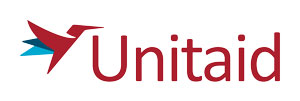 Annex 6: Declaration of relevant interestsPlease confirm that the applicable policies and practices within your organization would enable the identification and management of relevant interests which may have an impact on the integrity of any decision by Unitaid to provide funding for the proposal, the development of a grant agreement for the proposal, or the implementation of the project once the grant agreement has been signed.Please declare and provide full details of any relevant interest identified in accordance with the policies and practices referred to above.A relevant interest means any direct or indirect financial, personal or professional interest that may affect or be reasonably perceived to affect the independence of a covered person or may or may be perceived as benefitting the interests of immediate family members of the covered person. For these purposes please consider relevant interests with respect to all directors, officers and members of the governance organs of the Lead Organization and any Consortium Members, together with any employees involved in the submission of the proposal or who will be involved with the development of a grant agreement or implementation of the project. The Lead Organization will be expected to update this information in the event that any relevant interest arises during the development of the grant agreement with Unitaid (should Unitaid approve development of a Grant Agreement for the proposal) or later during the implementation of the project.    